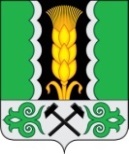 Российская ФедерацияРеспублика ХакасияСовет депутатовАршановского сельсоветаАлтайского района Республики ХакасияРЕШЕНИЕ27.05.2022 г.                                      с. Аршаново	                                    №140О внесении изменений в решение            Совета депутатов Аршановского сельсовета от 07.05.2015 № 30 «Об утверждении Положения о бюджетном процессе и финансовом контроле в администрации Аршановского сельсовета» В соответствии с Бюджетным кодексом Российской Федерации, руководствуясь статьей 29 Устава муниципального образования Аршановский сельсовет, Совет депутатов Аршановского сельсоветаРЕШИЛ:1. Внести в решение Совета депутатов Аршановского сельсовета от 07.05.2015 г. № 30 «Об утверждении Положения о бюджетном процессе и финансовом контроле в администрации Аршановского сельсовета» следующие изменения:1) пункт 3 статьи 12 дополнить словами «документы, определяющие цели национального развития Республики Хакасия и муниципального образования Аршановский сельсовет и направления деятельности органов публичной власти по их достижению, основные направления бюджетной, налоговой и таможенно-тарифной политики Республики Хакасия и муниципального образования Аршановский сельсовет (основных направлениях бюджетной и налоговой политики Республики Хакасия, основных направлениях бюджетной и налоговой политики муниципального образования Аршановский сельсовет);2) пункт 3 статьи 13 слова «-перечень главных администраторов доходов бюджета» и «-перечень главных администратором источников финансирования дефицита бюджета» признать утратившим силу.2. Настоящее решение вступает в силу после его официального опубликования (обнародования).Глава Аршановского сельсовета                                                              Л.Н. Сыргашев